วินัยและการรักษาวินัย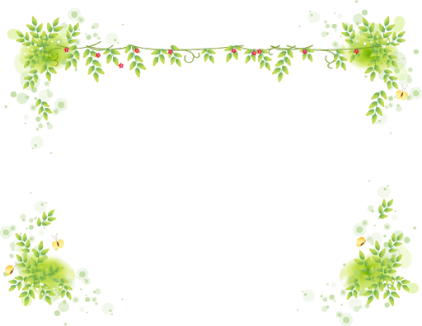 ของพนักงานส่วนตำบลวินัย มี 2 ความหมาย คือ      1. ระเบียบ กฎเกณฑ์ แบบแผนความประพฤติที่กำหนดให้ข้าราชการต้องยึดถือปฏิบัติ      2. ลักษณะเชิงพฤติกรรมที่แสดงออกมาว่าสามารถควบคุมตนเองให้อยู่ในกรอบของวินัยได้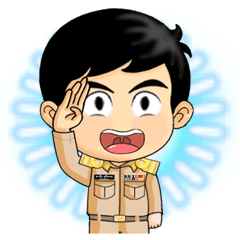 วินัย มี 2 ประเภท คือ      1. วินัยไม่ร้ายแรง      2. วินัยร้ายแรงการรักษาวินัยของพนักงานส่วนตำบล      ข้อ 1 ต้องรักษาวินัยตามที่กำหนดเป็นข้อห้ามและข้อปฏิบัติไว้ในหมวดนี้ โดยเคร่งครัดอยู่เสมอ      ข้อ 2 ต้องสนับสนุนการปกครองระบอบประชาธิปไตยอันมีพระมหากษัตริย์ทรงเป็นประมุขตามรัฐธรรมนูญแห่งราชอาณาจักรไทยด้วยความบริสุทธิ์ใจ      ข้อ 3 ต้องปฏิบัติหน้าที่ราชการด้วยความซื่อสัตย์และเที่ยงธรรม      ห้ามมิให้อาศัยหรือยอมให้ผู้อื่นอาศัยอำนาจหน้าที่ราชการของตนไม่ว่าจะโดยทางตรงหรือทางอ้อมหาประโยชน์ให้แก่ตนเองหรือผู้อื่น      การปฏิบัติหรือละเว้นการปฏิบัติหน้าที่ราชการโดยมิชอบ เพื่อให้ตนเองหรือผู้อื่นได้ประโยชน์ที่มิควรได้ หรือ การทุจริตต่อหน้าที่ราชการและเป็นความผิดวินัยร้ายแรง      ข้อ 4 ต้องตั้งใจปฏิบัติหน้าที่ราชการให้เกิดผลดีหรือความก้าวหน้าแก่ราชการ      ข้อ 5 ต้องปฏิบัติหน้าที่ราชการด้วยความอุตสาหะ เอาใจใส่ ระมัดระวังรักษาประโยชน์ของทางราชการ และต้องไม่ประมาทเลินเล่อในหน้าที่ราชการ      การประประมาทเลินเล่อในหน้าที่ราชการอันเป็นเหตุให้เสียหายแก่ราชการอย่างร้ายแรง เป็นความผิดวินัยอย่างร้ายแรง      ข้อ 6 ต้องปฏิบัติหน้าที่ราชการให้เป็นไปตามกฎหมาย ระเบียบของทางราชการ มติ คณะรัฐมนตรี และนโยบายของรัฐบาลโดยไม่ให้เสียหายแก่ราชการ      การปฏิบัติหน้าที่ราชการโดยจงใจไม่ปฏิบัติตามกฎหมาย ระเบียบของราชการ มติคณะรัฐมนตรี หรือนโยบายของรัฐอันเป็นเหตุให้เสียหายแก่ราชการอย่างร้ายแรงเป็นความผิดวินัยอย่างร้ายแรง      ข้อ 7 ต้องถือว่าเป็นหน้าที่พิเศษที่จะสนใจและรับทราบเหตุการณ์เคลื่อนไหวอันอาจเป็นภยันตรายต่อประเทศชาติและต้องป้องกันภยันตรายซึ่งจะบังเกิดแก่ประเทศชาติจนเต็มความสามารถ      ข้อ 8  ต้องรักษาความลับของทางราชการ      การเปิดเผยความของราชการอันเป็นเหตุให้เสียหายแก่ราชการอย่างร้ายแรงเป็นความผิดวินัยอย่างร้ายแรง      ข้อ 9 ต้องปฏิบัติตามคำสั่งของผู้บังคับบัญชา ซึ่งสั่งในหน้าที่ราชการโดยชอบด้วยกฎหมาย และระเบียบของราชการโดยไม่ขัดขืนหรือหลีกเลี่ยง แต่ถ้าเห็นว่าการปฏิบัติตามคำสั่งนั้นจะทำให้เสียหายแก่ราชการหรือจะไม่เป็นการรักษาประโยชน์ของทางราชการหรือเป็นคำสั่งที่ไม่ชอบด้วยกฎหมาย จะเสนอความเห็นเป็นหนังสือทันทีเพื่อให้ผู้บังคับบัญชาทบทวนคำสั่งนั้นก็ได้และเมื่อเสนอความเห็นแล้ว ถ้าผู้บังคับบัญชายืนยันให้ปฏิบัติตามคำสั่งเดิม ผู้ใต้บังคับบัญชาต้องปฏิบัติตาม      การขัดคำสั่งหรือหลีกเลี่ยงไม่ปฏิบัติตามคำสั่งของผู้บังคับบัญชา อันเป็นเหตุให้เสียหายแก่ราชการอย่างร้ายแรง เป็นความผิดวินัยอย่างร้ายแรง      ข้อ 10 ต้องปฏิบัติราชการโดยมิให้เป็นการกระทำการข้ามผู้บังคับบัญชาเหนือตน      ข้อ 11 ต้องไม่รายงานเท็จต่อผู้บังคับบัญชา การรายงานโดยปกปิดข้อความซึ่งควรต้องแจ้งถือว่าเป็นการราบงานเท็จด้วย      ข้อ 12 ต้องถือและปฏิบัติตามระเบียบแบบธรรมเนียมของทางราชการ      ข้อ 13 ต้องอุทิศเวลาของตนให้แก่ราชการจะละทิ้งหรือทอดทิ้งหน้าที่ราชการมิได้      การละทิ้งหรือทอดทิ้งหน้าที่ราชการโดยไม่มีเหตุอันสมควร เป็นเหตุให้เสียหายแก่ราชการอย่างร้ายแรง หรือ   ละทิ้งหน้าที่ราชการติดต่อในคราวเดียวกันเป็นเวลาเกินกว่า 15 วัน โดยไม่มีเหตุอันสมควร หรือโดยมีพฤติการณ์อันแสดงถึงความจงใจไม่ปฏิบัติตามระเบียบของราชการเป็นความผิดวินัยอย่างร้ายแรง  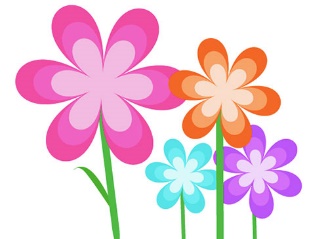       ข้อ 14 ต้องสุภาพเรียบร้อย รักษาความสามัคคี และไม่กระทำการอย่างที่เป็นการกลั่นแกล้งกัน และต้องช่วยเหลือกันในการปฏิบัติราชการระหว่างพนักงานส่วนตำบลด้วยกันและผู้ร่วมปฏิบัติราชการ      ข้อ 15 ต้องต้อนรับ ให้ความสะดวก ให้ความเป็นธรรม และให้การสงเคราะห์แก่ประชาชนผู้ติดต่อราชการเกี่ยวกับหน้าที่ของตนโดยไม่ชักช้า และด้วยความสุภาพเรียบร้อย ห้ามมิให้ดูหมิ่น เหยียดหยาม   กดขี่ หรือข่มเหงประชาชนผู้มาติดต่อราชการ      การดูหมิ่น เหยียดหยาม กดขี่ หรือข่มเหงประชาชนผู้มาติดต่อราชการอย่างร้ายแรง เป็นความผิดวินัยอย่างร้ายแรง      ข้อ 16 ต้องไม่กระทำการหรือยอมให้ผู้อื่นกระทำการหาผลประโยชน์อันอาจทำให้เสียความเที่ยงธรรมหรือเสื่อมเสียเกียรติศักดิ์ของตำแหน่งหน้าที่ราชการของตน      ข้อ 17 ต้องไม่เป็นกรรมการผู้จัดการหรือผู้จัดการ หรือดำรงตำแหน่งอื่นใดที่มีลักษณะงานคล้ายคลึงกันนั้นในห้างหุ้นส่วนหรือบริษัท      ข้อ 18 ต้องวางตนเป็นกลางทางการเมืองในการปฏิบัติหน้าที่ราชการ และในการปฏิบัติงานอื่นที่เกี่ยวข้องกับประชาชน กับจะต้องปฏิบัติตามระเบียบของทางราชการว่าด้วยมารยาททางการเมืองของราชการโดยอนุโลม        การกระทำความผิดอาญาจนได้รับโทษจำคุก หรือโทษที่หนักกว่าจำคุกโดยคำพิพากษาถึงที่สุดให้จำคุกหรือให้รับโทษที่หนักกว่าจำคุกเว้นแต่เป็นโทษสำหรับความผิดที่ได้กระทำโดยประมาทหรือความผิดลหุโทษหรือกระทำการอื่นใดได้ชื่อว่าเป็นผู้ประพฤติชั่วอย่างร้ายแรง เป็นความผิดวินัยอย่างร้ายแรง        ผู้ใดฝ่าฝืนข้อห้ามหรือไม่ปฏิบัติตามข้อปฏิบัติทางวินัยที่กำหนดในหมวดนี้ ผู้นั้นเป็นผู้กระทำผิดวินัยจักต้องดีรับโทษทางวินัย เว้นแต่มีเหตุอันควรงดโทษตามที่กำหนดในหมวด 8สถานโทษทางวินัยพนักงานส่วนตำบล         1. วินัยอย่างไม่ร้ายแรง	(1) ภาคทัณฑ์	(2) ตัดเงินเดือน	(3) ลดขั้นเงินเดือน    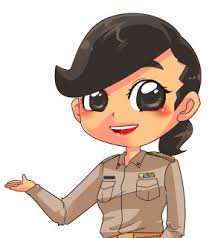         2. วินัยอย่างร้ายแรง	(4) ปลดออก	(5) ไล่ออก (ตามประกาศคณะกรรมการพนักงานส่วนตำบลจังหวัดสุพรรณบุรี เรื่องหลักเกณฑ์เงื่อนไขเกี่ยวกับวินัยและการรักษาวินัยและการดำเนินการทางวินัย พ.ศ. 2558) 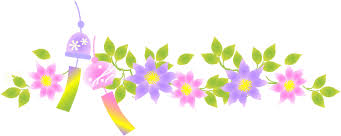 \\\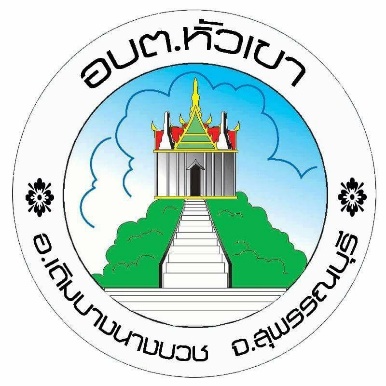 วินัยและการรักษาวินัยของพนักงานส่วนตำบล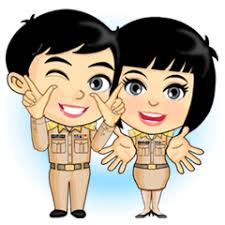 จัดทำโดยสำนักปลัดองค์การบริหารส่วนตำบลหัวเขา